Publicado en  el 10/02/2016 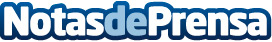 ESIC y Cajamar firman un acuerdo para facilitar líneas especiales de financiación a los alumnosDatos de contacto:Nota de prensa publicada en: https://www.notasdeprensa.es/esic-y-cajamar-firman-un-acuerdo-para Categorias: Finanzas Educación Emprendedores http://www.notasdeprensa.es